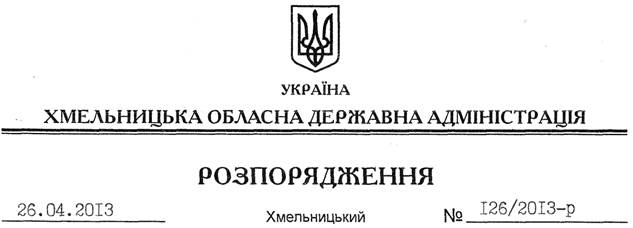 Керуючись статтею 6 Закону України “Про місцеві державні адміністрації”, відповідно до частини 8 статті 23 Бюджетного кодексу України, постанови Кабінету Міністрів України від 12 січня 2011 року № 18 “Про затвердження порядку передачі бюджетних призначень та перерозподілу видатків бюджету і надання кредитів з бюджету”, рішення обласної ради від 20.12.2012 року № 12-14/2012 “Про обласний бюджет на 2013 рік”:1. Затвердити перерозподіл видатків у межах загального обсягу бюджетних призначень, передбачених на 2013 рік Департаменту охорони здоров’я облдержадміністрації – головному розпоряднику коштів обласного бюджету, згідно з додатком.2. Департаменту охорони здоров’я облдержадміністрації погодити перерозподіл видатків, передбачених додатком до цього розпорядження, з постійною комісією з питань бюджету обласної ради.3. Департаменту фінансів облдержадміністрації внести в установленому порядку зміни до розпису обласного бюджету.4. Контроль за виконанням цього розпорядження покласти на першого заступника голови облдержадміністрації В.Гаврішка.Голова адміністрації									В.ЯдухаПро перерозподіл бюджетних видатків обласного бюджету, передбачених на 2013 рік Департаменту охорони здоров’я облдержадміністрації